МИФ ИЛИ РЕАЛЬНОСТЬ: КАК ПОЛУЧИТЬ МИЛЛИОН ДЛЯ РАЗВИТИЯ БИЗНЕСАКак расширить бизнес без серьезных затрат, приобрести автотранспорт, недвижимость на выгодных условиях или отремонтировать помещения? Раньше, чтобы подарить своей компании шанс на стремительное развитие, не выводя деньги из оборота, бизнесмены отправлялись в банк. В 2018 году у челябинских предпринимателей появилась альтернатива: малому и среднему бизнесу региона предложили микрозаймы на льготных условиях. Первые десять миллионов рублей от государства «разошлись» еще в феврале. Но в «Территории Бизнеса» есть еще. Подробнее о том, как получить микрозайм от государства.


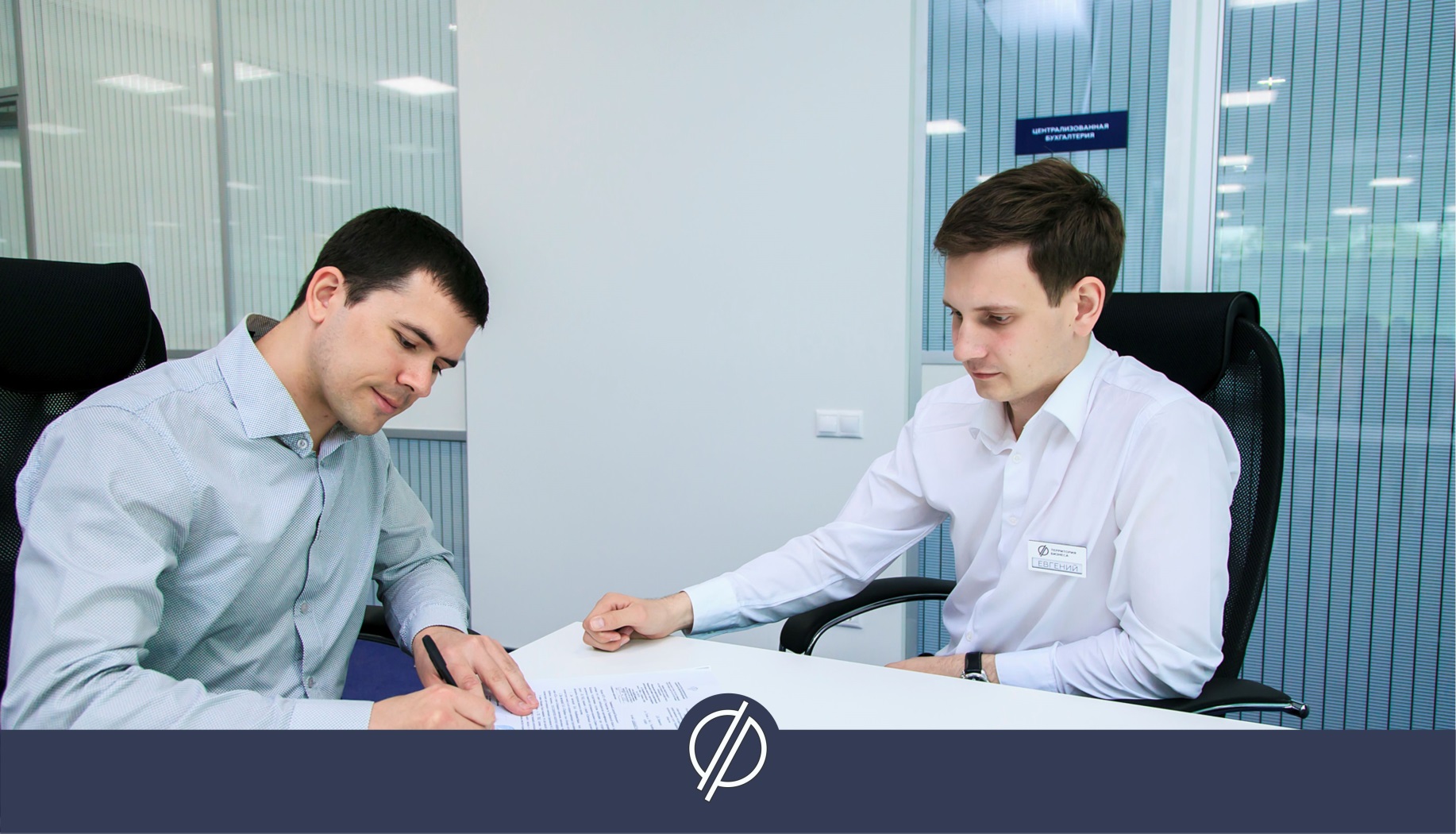 Выгодные условияПолучить займ могут представители малого и среднего бизнеса практически из всех отраслей. Оформить его можно практически на любые цели: это пополнение оборотных средств компании, приобретение торгового, производственного или офисного оборудования, недвижимости и автотранспорта, а также ремонт помещений. Все это помогает вывести компанию на новый уровень — расширить возможности, перечень услуг и, соответственно, прибыль.Выгодны и сами условия предоставления займа. Предприниматели могут оформить от 100 тысяч до 1 миллиона рублей на 12 месяцев по льготной процентной ставке — 7,7% годовых. Проценты, что важно, начисляются на остаток долга. Таким образом, даже взяв максимальную сумму, к концу срока кредитования бизнесмен переплатит всего 40 000 рублей. Нет дополнительных и скрытых комиссий. Деньги переводятся на расчетный счет предпринимателя.Узнать больше можно на сайте. Там же предлагают рассчитать стоимость микрозайма на онлайн-калькуляторе или же оставить онлайн-заявку.Без комиссий и мораториев



По мнению экспертов, микрозайм от государства — один из наиболее эффективных финансовых инструментов для развития. Сотрудничество с Центром микрофинансирования Челябинской области — стабильно и надежно. Все условия оформления прозрачны и подробно прописаны. Так, досрочное погашение возможно в любой срок. При этом никаких дополнительных комиссий предпринимателю оплачивать не придётся.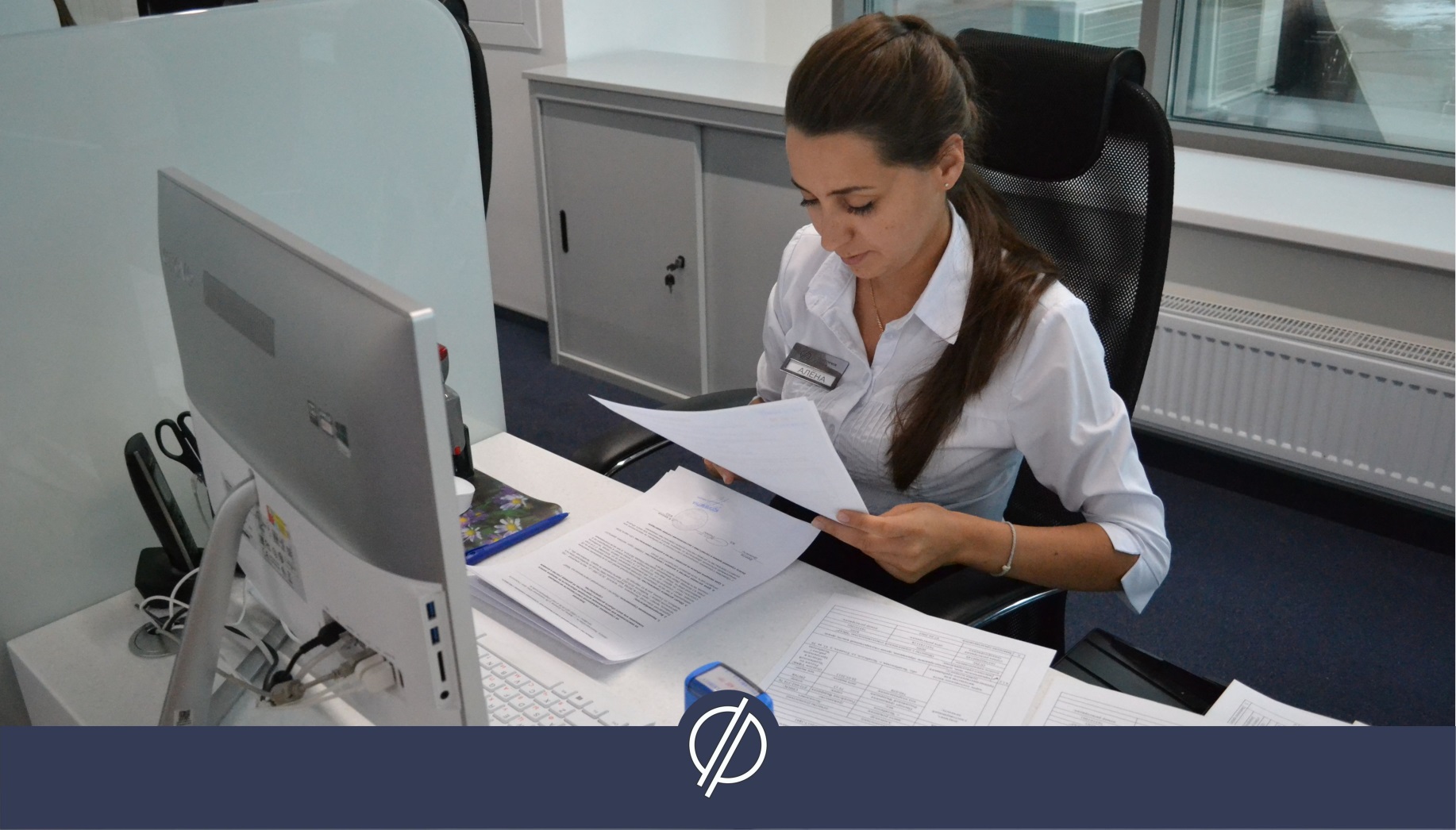 При необходимости можно оформить отсрочку на погашение основного долга. Центр микрофинасирования готов предоставить заёмщику до пяти месяцев. К примеру, это удобно тем, чей бизнес носит сезонный характер.Кроме того, сотрудничая с государственной структурой, компания формирует для себя хорошую кредитную историю и репутацию надежного партнёра. В будущем это поможет предприятию рассчитывать на ещё более серьезные инвестиции.Почему не в банк?Во-первых, не все кредитные организации согласны финансировать малый бизнес. Условия в существующих программах далеки от идеальных. Вторая причина — действовать через банк предпринимателю не всегда удобно: зачастую одобрение и оформление кредита занимает продолжительное время. При этом высока и вероятность отказа. Центр микрофинансирования Челябинской области берёт на рассмотрение заявки всего пять рабочих дней. В случае положительного решения необходимую сумму перечисляет на банковский счёт компании.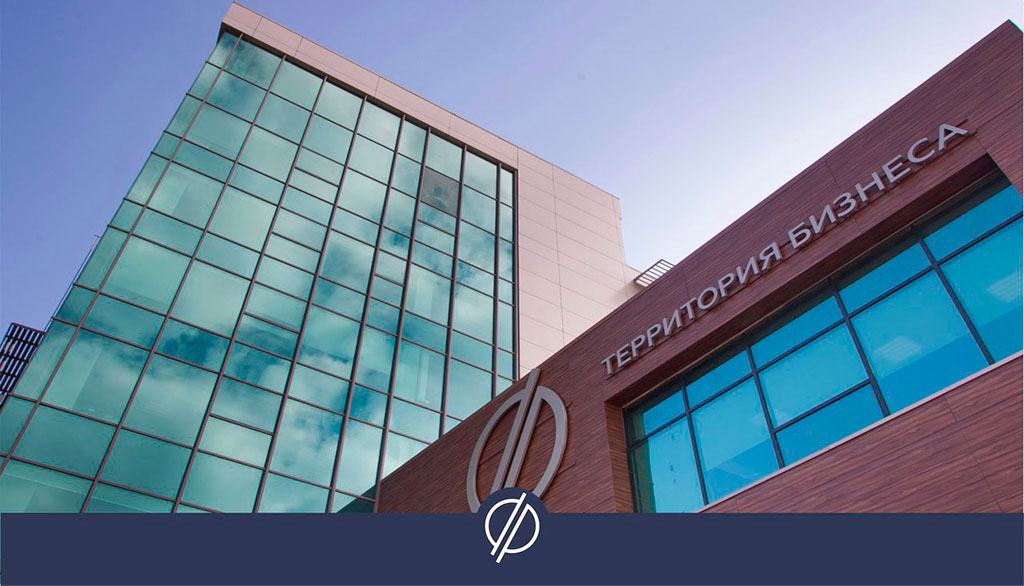 Уже работает: кому достались первые миллионы?Часть заявок на получение льготных займов Центр микрофинансирования Челябинской области одобрил еще в феврале, и предприниматели уже получили деньги. Всего на сегодняшний день одобрено двенадцать заявок в общем объеме — 10 млн рублей. Но стоить отметить, что микрозайм можно получить только при наличии залога.Подробные условия для получения микрозайма — на сайте. Заявку на его получение можно оставить по телефону Центра микрофинансирования: 8 (351) 214-06-05 или онлайн на сайте «Территории Бизнеса».Кредит предоставляет Фонд «Центр микрофинансирования Челябинской области» (микрокредитная компания). Создан по инициативе губернатора Челябинской области Бориса Дубровского. Капитализация центра составляет порядка 100 млн рублей, из которых две трети — средства федерального бюджета и одна треть — областного. Планируется, что в дальнейшем с увеличением капитализации максимальный размер микрозайма вырастет — до 3 млн рублей, а срок выдачи — до трех лет. Появление льготных кредитов для бизнеса власти называют новым этапом поддержки малого и среднего предпринимательства Челябинской области. Это один из шагов в переходе от невозвратных механизмов поддержки бизнеса к возвратной системе.https://xn--74-6kcdtbngab0dhyacwee4w.xn--p1ai/news/mif-ili-realnost-kak-poluchit-million-dlya-razvitiya-biznesa/